Adventurer Camporee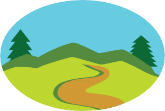 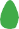 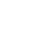 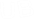 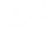 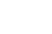 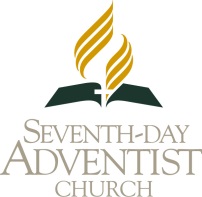 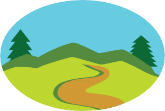 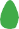 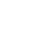 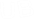 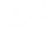 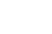 Church Board Registration FormFriday 11th – Monday 14th August 2017Group Leader Details Title: Mr/Mrs/Ms/Miss/Other …………………………………………………………..……………… Surname ……………………………………….……… 	First Name  ...…………………………………………….……………… Address ..............................................................................................................................................................................  ………………………………………………………………..	                Post Code ….……………………………………………………………………….. House Telephone……………..….….……………………………. 	Mobile .………………………………….………………………………….………… Email Address ……………………………………………………………………………………………………………..………………………………………………. Group Details Total Number of Adventurers	                 …………………………. Total Number of All Adults	                 …………………………. Church Board Approval We, the members of the ……………………………………………………………………………………………………….. Church Board, confirm that the group leader is a suitably responsible person to lead our Adventurer club to the Camporee and that we are satisfied with the Risk Assessment they have presented to us. We confirm that all members of staff meet the requirements of the British Union Child Protection Policy: Keeping our Church Family Safe and that each person has Club Insurance cover. We understand that the cost of this Camporee is as follows: Adventurers £75 and ALL adults £40 (i.e. Club staff, Cooks, Parents etc.) No fee for children 3 years old and under. All payments made after the deadline date 15th May 2017 will incur a late fee of £10 making the cost £85 and £50 respectively. Please note: Deposits are NON REFUNDABLE. Week commencing 22nd May, camp registration will be cancelled for all clubs where full payment has not been received. Please note there will be no refunds after this dead line date. We give consent for the total payment to be taken from our church Gift Aid account:   YES / NO Signed …………………………………………………………………………………………………… Date ……………………………….………………………… (Church Clerk on behalf of Church Board)Alternative Methods of Payment A single payment can be made by most credit or debit cards by ringing 01923 232728.  A single cheque (with the club’s name on the reverse) from the local church should be made payable to South England Conference and sent to Pathfinder Department, South England Conference, 25 St Johns Road, Watford, Herts WD17 1PZ. 